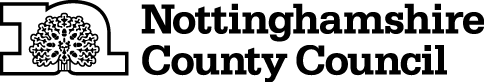 TEMPORARY CLOSURE OF FOOTPATHSTHE NOTTINGHAMSHIRE COUNTY COUNCIL (BESTWOOD FOOTPATH NO.1) (TEMPORARY PROHIBITION) ORDER 2019NOTICE IS HEREBY GIVEN  that the Nottinghamshire County Council intends not less than seven days from the date of this Notice to make an Order, under Section 14 of the Road Traffic Regulation Act 1984, the effect of which will be:-No person shall:-(a)   proceed on foot,	in the following length of Footpath at Bestwood in the Borough of Gedling:-	Bestwood Footpath No.1 between grid reference point SK 5538 4804, the junction with Bestwood Footpath No.7, and SK 5557 4796, the unregistered path to Yeoman Avenue, a distance of 225 metres.AND NOTICE IS HEREBY FURTHER GIVEN that during the period of restriction the alternative routes will be via Yeoman Avenue or Leen Close and through Bestwood Village on public roads. The prohibition shall apply to enable works to be carried out and in respect of the likelihood of danger to the public and damage to the footpath.  It may also apply on subsequent days when it shall be necessary.  If the works are not completed within 6 months, the Order may be extended.The prohibition is required to enable construction of a new access road into the new school site, and in respect of the likelihood of danger to the public and damage to the footpath.THIS CLOSURE WILL ONLY TAKE EFFECT WHEN SIGNS INDICATING CLOSURE ARE DISPLAYEDTHIS NOTICE IS DATED THIS 13TH DAY OF FEBRUARY 2019.Corporate Director of PlaceNottinghamshire County CouncilCounty HallNG2 7QPFor more information contact the Rights of Way office on (0115) 977 5680IT IS INTENDED that the prohibition will apply as follows:-From Monday, 25th February 2019 until Friday, 19th April 2019 inclusive.